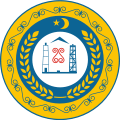 АДМИНИСТРАЦИЯ ШАТОЙСКОГО МУНИЦИПАЛЬНОГО РАЙОНАЧЕЧЕНСКОЙ РЕСПУБЛИКИРАСПОРЯЖЕНИЕ от	  31.03.2016г.                               с. Шатой				         № 65-аОб Инвестиционной стратегии Шатойского муниципального района до 2020 года	В  целях обеспечения благоприятного инвестиционного климата на территории Шатойского муниципального районаУтвердить прилагаемую Инвестиционную Стратегию Шатойского муниципального образования на период до 2020 года.Отделу инвестиций, экономики, торговли и организационной работы  разместить Инвестиционную Стратегию Шатойского муниципального образования на период до 2020 года на официальном сайте администрации Шатойского муниципального района.3. Контроль за выполнением настоящего распоряжения возложить на заместителя главы администрации Х. А. Демильханову3. Настоящее распоряжение вступает в силу со дня его опубликования.Глава администрации                                                                 Ш.Ш. ЧабагаевУТВЕРЖДЕНАраспоряжением администрацииШатойского муниципального районаот  «31» марта 2016 г. № 65-аОб Инвестиционной стратегии Шатойского муниципального района до 2020 годас. Шатой2016г.СодержаниеВВЕДЕНИЕИнвестиционная стратегия Шатойского муниципального района до 2020 года (далее – Стратегия) разработана во исполнение следующих нормативно-правовых актов:  Указа Президента Российской Федерации от 10 сентября 2012 года № 1276 «Об оценке эффективности деятельности руководителей федеральных органов исполнительной власти и высших должностных лиц (руководителей высших исполнительных органов государственной власти) субъектов Российской Федерации по созданию благоприятных условий ведения предпринимательской деятельности»;  Указа Президента Российской Федерации от 7 мая 2012 года № 596 «О долгосрочной государственной экономической политике»;  Распоряжения Правительства Российской Федерации от 6 сентября 2010 года №1485-р «Об утверждении Стратегии социально-экономического развития Северо-Кавказского федерального округа до 2025 года»;  Распоряжения Правительства РФ от 27.12.2010 №2444-р (ред. от 23.11.2011) «Об утверждении Плана мероприятий по реализации Стратегии социально-экономического развития Северо-Кавказского федерального округа до 2025 года»;  Распоряжения Правительства Чеченской Республики от 20 июня 2012 года №185-р «Об утверждении Стратегии социально-экономического развития Чеченской Республики до 2025 года»;  Стандарта деятельности органов исполнительной власти субъекта Российской Федерации по обеспечению благоприятного инвестиционного климата в регионе, утвержденного решением наблюдательного совета автономной некоммерческой организации «Агентство стратегических инициатив по продвижению новых проектов» от 3 мая 2012 года, протокол № 2; Цель разработки настоящей Стратегии - оценка стратегически значимых количественных и качественных характеристик экономики Шатойского муниципального района, доступных ресурсов ее развития, и формирование перечня мероприятий, создающих благоприятные условия для привлечения инвестиций в целях решения ключевых задач социально-экономического развития Шатойского муниципального района. Задачи:  определение инвестиционных приоритетов района(территории, отрасли, технологии опережающего развития, осваиваемые виды продукции, работы и услуги, планируемые к реализации проекты);  характеристика основных проблем в инвестиционной сфере и мер по их нивелированию;  определение показателей, характеризующих степень результативности Стратегии;  определение общих принципов взаимодействия республиканских органов государственной власти и органов местного самоуправления в части формирования благоприятного инвестиционного климата на территории Шатойского муниципального районаСтратегия определяет базовые приоритеты и вектор инвестиционного развития Шатойского муниципального района до 2025г., являясь механизмом их первичного согласования. Процесс разработки Стратегии основывался на следующих принципах: единство и целостность – соответствие Концепции долгосрочного социально-экономического развития Российской Федерации на период до 2020 г., Стратегии социально-экономического развития Северо-Кавказского федерального округа до 2025 г., Стратегии социально-экономического развития Шатойского района до 2020г., Стратегия определяет: главную цель, приоритеты, цели, задачи, механизмы решения по основным направлениям социально-экономического развития Шатойского муниципального района, а также целевые показатели, характеризующие количественные и качественные результаты их реализации.Направления социально-экономического развития Шатойского  муниципального района сгруппированы в четыре блока:1. Экономическое развитие;2. Социальное развитие;3. Развитие системы муниципального управления;4. Обеспечение безопасности жизнедеятельности населения.Они сформированы в соответствии со структурным построением целей и задач в Стратегии социально-экономического развития Чеченской Республики на период до 2020 года.При разработке Стратегии учтены положения федерального законодательства в сфере стратегического управления, федеральных стратегий, концепций, государственных программ, Послания Президента Российской Федерации Федеральному Собранию РФ, Указов Президента Российской Федерации от 7 мая 2012 г., Стратегии социально-экономического развития Чеченской Республики на период до 2020 года.Шатойский муниципальный  район – наша малая Родина, на земле которой живет и трудится  поколение чеченцев.Именно сегодня Шатойскому муниципальному  району необходимо искать новые пути развития, которые позволят повысить благосостояние жителей района, сделать район конкурентоспособным, экономически стабильным и устойчиво развивающимся.Наметившийся с начала 2007 года подъем экономики в муниципальном районе, кризисные явления в середине 2008 года в мировой экономике существенно отразились на экономических показателях района и вызвали потребность в определении вектора развития муниципального образования на среднесрочную и долгосрочную перспективу.Поэтому, на данном этапе развития района необходимо построить модель стратегического партнерства жителей района, предприятий, организаций, общественных объединений, бизнес-сообщества, инвесторов, всех заинтересованных сторон и, прежде всего, органов местного самоуправления.В результате принятия и реализации стратегии развития Шатойского муниципального района:население района получит возможность практического правового воплощения волеизъявления и видения будущего своей жизни в виде конкретных направлений социально-экономического развития и личного участия в совместной созидательной работе;бизнес - сообщества и инвесторы получат конкретные долговременные ориентиры развития и условия хозяйствования, сфер приложения, востребованного труда и капиталов;органы местного самоуправления получат долговременные ориентиры организационно-управленческой деятельности по претворению в жизнь обоснованных, консолидированных устремлений местного сообщества, повышения привлекательности и развития конкурентных преимуществ, расширения налогооблагаемой базы, увеличения налогового потенциала и доходных источников для решения проблем жителей района. Кроме этого, стратегия будет востребована потенциальными жителями муниципального района, которые свяжут свою жизнь с Шатойским районом.2. Общая характеристика Шатойского муниципального   районаИсторическая справкаГеографическое положение и природные богатстваШатойский район  (чеч. Шуьйтан кlошта) — административный район в горной части южной Чечни.
Административный центр — село Шатой.
Граничит на севере с Грозненским районом Чечни, на юге — с Итум-Калинским, на востоке — с Шаройским, на западе — с Урус-Мартановским районами республики. Площадь территории района — 824,2 км².
Значительную часть района занимает Аргунское ущелье.
Включает 15 муниципальных образований
Население(2016): 18 701 человек
Плотность: 30 чел./км².
Часовой пояс: MSK (UTC+4)
Телефонный код: +7 87135Аргунское Ущелье   –   одно  из крупнейших по протяженности ущелий Кавказа, расположено в самом сердце Чечни. С древнейших времен Аргунское ущелье было важнейшей дорожной  артерией Чечни. Через него проходили важнейшие пути в Грузию, Дагестан, Осетию. Именно через земли Шатойцев по Аргунскому ущелью, наряду с Дарьялом проходил путь из Европы в Азию,  из России в Закавказье и Переднюю Азию. Русские посольства и торговые миссии следовали в Грузию именно по этому пути вплоть до конца 18 века.         Впервые в русских источниках 1587 года упоминается Чеченская «Землица» Шибути (Шатой), в более ранний период,  до принятия ислама Шатойцев  называли Шибутянами.           По преданиям и топонимике, восходящим   к 16-17 векам, Шотой называют социальным термином «Эли» - князья, возвышая над традиционной общинной верхушкой, выделяя из нее.           Шотой отличались своей высокой культурой, благородством, гостеприимством, достоинством и верностью данному слову, вследствие которого за ними закрепился термин Шотой-Эли.            Шотой являясь одним из 9 тукхумов  Чеченского племени и состоит из следующих тайпов:Хьаккой                                 ВаштаройПхъамтой                               КелойХьалхой                                 МаьршлойСаной                                     ГIаттойСаьттой                            ЛаьшкаройСаьрбалой                        ТумсойВарандой                          МулкойБорзхой                            Нихлой             Согласно хронологии архивных данных, 17 января 1857 г. войсками полковника Мищенко взят аул Хакко.             9 августа 1858 года генерал-лейтенантом Евдокимовым на месте аула Хакко заложена крепость Шатой, вследствие чего, 9 августа 1858 г. является датой образования села Шатой, как царской крепости (укрепления) против горцев. Крепостные стены сохранились и по сей день,  как   память об этом историческом периоде в жизни  нашего  народа.               Шатой находится в Аргунском ущелье, это край удивительной красоты – каменистые горные каньоны, бурные реки, водопады, живописные озера и густые леса. Свидетелями прошедших  времен являются башни -  красота и гордость горцев.  Анализ, характеристика основных ресурсов, определяющих социально-экономическое развитие муниципального районаПо данным  МРИ ФНС по Чеченской Республике на 01.01.2016г.  зарегистрировано 408 субъектов  малого и среднего предпринимательства. Организации муниципальной формы собственности составляют 5,2% (5 единиц) от общего количества предприятий, зарегистрированных по Шатойскому муниципальному  району в Едином Государственном Реестре Юридических Лиц, из них  22,1% составляют организации социальной сферы (21 единиц).На территории района зарегистрировано и осуществляют производственную деятельность 1 муниципальное  унитарное  предприятие. В составе муниципального района образовано 15 сельских поселений: Шатой, Памятой, Б. Варанды, А-Шерипова, Вашендарой, Борзой, Сатты, Харсеной, Зоны, Дай, Шаро-Аргун, Хал-Келой, Нохчи-Келой, Улус-Керт, Нихалой.На территории района расположены 31 сельских населенных пунктов, в т. ч. 31 - с проживающими жителями.Население и демографическая ситуацияСреднегодовая численность населения района в 2015 году составила 18 701 тыс. человек. За последние 4 года численность населения  района увеличилось на 3475  человек. Увеличение численности населения района происходит в  за счет естественной прибыли населения и за счет военнослужащих, дислоцированных в в/ч с. Борзой.Соотношение мужчин и женщин в структуре населения за последние годы изменилось. Удельный вес мужчин в районе больше (56,6%), чем за последние 4 года, а женщин несколько ниже - 43,3%, Возрастание удельного веса мужчин происходит в возрастных группах от 28 лет и выше. Основная причина – приток военнослужащих. Трудоспособное население района  составляет 12 234 человек. Моложе трудоспособного возраста (в возрасте 0-15 лет) – 4 507 человек, старше трудоспособного (в возрасте мужчины 60 лет и старше, женщины 55 лет и старше) – 1960 человека. В таблице 1 представлены данные сравнительного анализа возрастной структуры населения. Таблица 1Возрастная структура населенияДемографическая обстановка в районе стабильная. Уровень  рождаемости  в районе превышает уровень смертности в 28,8 раза.Таблица 2Общие показатели воспроизводства населения, чел.Вместе с тем, некоторые позитивные перемены, связанные с поставками современного диагностического оборудования, эффективных лекарственных препаратов, переориентацией на оздоровительно -  профилактическую работу с населением, в том числе, в рамках национального проекта «Здоровье», существенно сказались на сокращении смертности населения. Так, за период  2012-2015гг. смертность в районе понизилась на 31,8 %.Трудовые ресурсыЧисленность занятых в экономике составляет 6291 человек. Индивидуальных предпринимателей, зарегистрированных на территории района – 408 человека.Число занятого населения в малом бизнесе – 345 чел., или  5,4% от общей численности занятого населения. За 2015 год в «Шатойский Центр занятости населения», обратились – 770 чел., что составляет 117,3% к аналогичному периоду прошлого года. Из числа обратившихся были признаны безработными –674 чел., что составляет 102,7% к аналогичному периоду прошлого года. Среди лиц, признанных безработными, 22% составляют граждане, уволенные по сокращению и по собственному желанию.В на 01.01.2016г. уровень регистрируемой безработицы составляет 7,0 %.По состоянию на 01.01.2016 года пенсионеров насчитывается  3806 человек, из них работающих 1233 человек или 21,3 %. Среди них труженика тыла,                                   - 43 чел.Ветераны боевых действий			            -708 чел.Афганцы 						             -12 чел.Вдовы уч. ВОВ					            -7 чел.Члены семей погиб. воен. и сотр. МВД	            - 40 чел.Участники ЧАЭС					            -12 чел.в т.ч. инвалиды					            -5 чел.Рынок труда в 2015 году формировался под влиянием экономических и социальных факторов, которые оказали существенное влияние на сферу занятости населения.На территории района с 1 января 2015 года обеспечивается выполнение норм регионального соглашения о минимальной заработной плате, размер минимальной заработной платы: для учреждений и организаций, финансируемых из бюджета Чеченской Республики в соответствии с законодательством Российской Федерации в размере 5965 рублей в месяц. Также для учреждений иной формы собственности в размере 8252 рубля в месяц. Это соглашение стало весомым фактором не только повышения доходов определенной части населения, занятого в экономике района, но и легализации заработной платы работающих. С этой целью проводится также работа  межведомственной комиссии по мобилизации доходов в бюджет муниципального района. 	                      Таблица 3Основные показатели уровня доходов населенияПромышленностьВ Шатойском муниципальном районе по состоянию на 01.01.2016г. расположено 1 предприятие промышленного направления – трикотажно-швейная фабрика.Мощность предприятия 200 чел.Предприятие  запущено 21 августа 2015г., создано до 50 рабочих мест. Ведется работа по набору и обучению персонала.Таблица 4Основные показатели экономического развитияСельское хозяйствоОбщее количество сельскохозяйственных предприятий, организаций, хозяйств, на территории Шатойского муниципального района - 2: агрокомбинат «Дружба» и госхоз «Шатойский».Площадь сельскохозяйственных угодий Шатойского муниципального района, составляет 11 999 га, из них площадь пашни - 2413 га. В сельскохозяйственном производстве работает 30 чел., 0,17% от численности населения, проживающего в сельской местности.Среднемесячная заработная плата работников сельскохозяйственного производства в районе за декабрь  2015г., составила 9000 руб., 100% к аналогичному периоду прошлого года.Поголовье крупного рогатого скота на 01.01.2016г., составляет  4 189 голов, 102 % к аналогичной дате прошлого года;МРС 2 404 голов, 114 % к аналогичной дате прошлого года.Технические средства Агрокомбината «Дружба» и госхоза «Шатойский» следующие: трактор МТЗ-82 – 7 ед.; комбайн НИВА - 1 ед.; навесное оборудование (косилка) - 1ед.Для увеличения объема и ассортимента выпускаемой продукции в хозяйствах не хватает оборотных средств, в настоящее время агрокомбинат «Дружба» взят  на баланс инвестором.  Также рассматривается вопрос передачи госхоза  «Шатойский»,  инвестору.Таблица 5Основные показатели АПКЖилищное строительство и жилищно-коммунальное хозяйствоТемпы жилищного строительства в районе невысокие. Тем не менее, с 2012 по 2015гг. в эксплуатацию было введено 8674,0 кв. м. жилья. Потенциал строительной индустрии в районе также невелик.За последние 4 года населением района за счет собственных средств  построено частных домов общей площадью 3475,0 кв.м.Средняя обеспеченность жильем в районе, приходящаяся в среднем на одного жителя, составляет 7,4 кв.м. Таблица 6Основные показатели, характеризующиежилищные условия населенияОбщая площадь жилых помещений составляет 139 099 тыс. кв.м. в том числе муниципальный жилой фонд – 9212 тыс. кв.м. В сфере оказания услуг населению в области ЖКХ свою деятельность осуществляют 1  предприятие ООО «Родник». Основные показатели оснащенности жилого фонда приведены в таблице 7.Таблица 7Показатели оснащенности жилого фондаТопливно-энергетические ресурсыПротяженность газопровода по территории  Шатойского муниципального района      206,5 км, Газификация жилищного фонда района организована  в 26 населенных пунктах  района. Уровень газификации  района составляет 90,3%. Протяженность газопроводов на территории МО «Шатойский муниципальный  район» -78 480  м, в том числе  надземных -78 480 м. Газифицировано  1695 домов. Сжиженный газ используется только для бытовых нужд.Электроснабжение потребителей Шатойского муниципального района осуществляется путем подачи электрической энергии по высоковольтной линии 110 кВ со стороны Урус-Мартановского района. Протяженность линий электропередач, находящихся на территории района и эксплуатируемых Шатойским РЭС составляет 245 км, в том числе воздушные 15 кВ - 245км; Изношенность сетей свыше 70%. Основными потребителями электрической энергии являются  население, учреждения и предприятия района.Водоснабжение и водоотведениеХарактеристика инженерной инфраструктуры муниципального образования: хозяйственно-питьевое водоснабжение района осуществляется подземными водами, установленная производственная мощность водопровода 4,1 тыс. куб. м в сутки, протяженность водопроводных сетей составляет 150  км. Износ магистральных сетей водоснабжения составляет 70%. Существующий водозабор довоенной постройки не имеет очистных сооружений.Сточные воды сбрасываются в реку Чанты –Аргун  без очистки.  Районный центр не канализован. В ближайшей перспективе рассматривается реализация ключевой проблемы по проектированию и строительству очистных сооружений водоотведения Шатойского муниципального района.Транспортная инфраструктура,примыкание к существующим транспортным путям,Автомобильная сеть района представлена дорогами всех административных значений, общая протяженность – 545 км., протяженность дорого местного значения 385,5 км.По территории района проходит дорога федерального значения Грозный -Шатой К местным финансовым и имущественным ресурсам района относятся муниципальные и государственные земельные ресурсы до разграничения прав собственности на землю, муниципальное имущество, а также бюджет. Доходы района за 2015г. составили 377,2  млн. руб., в том числе доля собственных доходов – 15,9%. Структура земель района по назначению представлена в таблице 8Таблица 8ЗемлепользованиеТорговля и бытовое обслуживаниеПо состоянию на 01.01.2016г. в  Шатойском  муниципальном районе осуществляют деятельность 122 объектов розничной торговли и общественного питания, из них: 79 магазина,  6 ларьков, 6 аптек,  18-предприятий общественного питания открытой сети, 13 школьных столовых.Работает 1 отделение Федеральной почтовой связи в с. Шатой и 5 отделений в сельской местности. Осуществляют деятельность 6 объектов, представляющие услуги сотовой связи. Функционируют  6  автозаправочные станций: в с Шатой -2  АЗС; Памятой-3 АЗС; Сатты-1 АЗССтруктура малого и среднего предпринимательства в муниципальном образовании  по состоянию на 1 января 2016 годаВ районе создана комиссия  по развитию малого и среднего  предпринимательства, функции которого заключаются в оказании информационной, методической, консультационной помощи предпринимателям и физическим лицам.Торгово-промышленная  палата Чеченской Республики  оказывает представителям бизнеса широкий спектр консалтинговых услуг, организовывает встречи, переговоры, поиск партнеров по бизнесу.Вместе с тем, условия развития малого бизнеса в МО достаточно сложны, что характерно не только для района, но и для региона, и для страны в целом. К факторам, оказывающим негативное влияние на состояние и перспективы развития малого бизнеса, следует отнести неустойчивость законодательной базы, ограниченность собственных финансовых ресурсов и сложность получения кредитов, высокие ставки арендной платы, неразвитость инфраструктуры поддержки малого бизнеса, географическое положение района.Образование и здравоохранениеДошкольное и дополнительное образование детейВсего в возрасте 0-6 лет находится 1489 человек, в возрасте 7-13 лет находится 2180 человека, в возрасте 14-17 лет находится 938 человек.Дошкольное образование в районе осуществляют 2муниципальных учреждений. В 2015 году детские сады посещает 290  детей, В возрасте от 2 до 7 лет охвачены дошкольными образовательными услугами – 266, что составляет 23,5% от общего количества детей дошкольного возраста. В 2015 году родительская плата за содержание детей в детском саду составляет 1500 руб. на первого и второго ребенка, 1000 руб. на третьего и последующего ребенка.72 воспитанников получают льготу по родительской плате, что составляет 27% от числа воспитанников.ОбразованиеВ Шатойском муниципальном районе по состоянию на 01.01.2016 года функционируют 16 образовательных учреждений.В том числе:- 0 государственных;- 16 муниципальных; в том числе - 14 дневных школ в них:-2665 посадочных мест;-1961 чел. Обучающихся.- 1 вечерняя общеобразовательная школа с числом обучающихся 335 человек- 1 учреждение дополнительного образования с 786 обучающимися. В кружках и секциях охвачено более  39,9 % воспитанников.Все 16 образовательных учреждений имеют лицензии. Прошли государственную аттестацию и аккредитацию. 12 общеобразовательных учреждений (МБОУ  "ООШ  с.  Нихалой"; МБОУ  "ООШ  с.  Зоны в отдел аккредитации и лицензирования Министерства образования и науки Чеченской Республики провел мониторинг, свидетельства данные школы получат после анализа исследования).Организацию работы образовательных учреждений осуществляет Отдел образования.В отрасли трудится всего – 662 чел. Из них:- административно-управленческий аппарат – 39 чел. В том числе:по отделу образования – 2 чел. Из них: начальник – 1 чел., главный бухгалтер – 1 чел.;по школам – 36 чел. Из них: директор – 15 чел., заместители директоров – 21 чел.;по дополнительному образованию – 1 чел. Из них: директор – 1 чел.- педагогических работников – 284 чел., из них: 32 чел. имеют высшую квалификационную категорию, 46  чел. – первую; - обслуживающий персонал – 339 чел.;по отделу образования – 21 чел. Из них: бухгалтер – 3 чел., делопроизводитель – 1 чел., программист – 1 чел., экономист – 1 чел., заведующий методкабинетом – 1 чел., специалисты – 5 чел., методист – 4 чел., зам. по АХЧ – 1 чел., сторож – 1 чел., уборщик служебных помещений – 2 чел., дворник  – 1 чел.;по школам – 315 чел. Из них: бухгалтер-кассир – 14 чел., водитель – 13 чел., гардеробщик – 18 чел., дворник – 24 чел., делопроизводитель – 11 чел., заведующий хозяйственной частью – 5 чел., зам. по АХЧ – 5 чел., лаборант – 8 чел., медсестра – 5 чел., повар – 12 чел., помощник повара – 5 чел., рабочий – 18 чел., сантехник – 1 чел., секретарь – 1 чел., сторож – 37 чел., уборщик помещений – 63 чел., электрик – 8 чел.;по дополнительному образованию – 3 чел. Из них: бухгалтер-кассир – 1 чел., уборщик помещений – 1 чел., специалист по ИКТ – 1 чел.За   ноябрь 2015г. среднемесячная заработная плата составила:- административно - управленческий аппарат – 38574 руб.,  на 10,09% больше к аналогичному периоду прошлого года;- педагогических работников – 29945 руб., на 11,3%  больше к аналогичному периоду прошлого года; - обслуживающий персонал – 11835 руб., на 10,4% больше к аналогичному периоду прошлого года;Средняя наполняемость классов составляет 11 человек в сельской местности.В 2015 году по результатам итоговой аттестации в форме ЕГЭ, средний балл:- по русскому языку – 28 б.; по математике  (П)–16,6 б;  Выпускников, получивших золотые медали нет.Охват питанием учащихся школ района составляет 62,8 % от общего числа обучающихся.За отчетный период проведены мероприятия по улучшению  материально-технического обеспечения общеобразовательных учреждений района на сумму 11 097 686 рублей.Таблица 9Основные показатели посещаемости учреждений образованияЗдравоохранение, физическая культура и спортПо состоянию на 01.01.2016 года в Шатойском муниципальном районе функционируют: ГБУ «Шатойская МБ»+ поликлиника – 1, амбулаторий – 0, ФАПов – 12, стационар круглосуточный, стационар дневной, пункт скорой медицинской помощи.13 учреждений имеют лицензии на оказание медицинских услуг. Не имеют лицензий -0.В учреждениях здравоохранения трудится 216 чел., в том числе 29 врачей, из которых 7 чел. имеют высшую квалификационную категорию, 1 чел. первую квалификационную категорию; средних медицинских работников – 58 чел.Врачей:по штату – 45,42 занято – 42,75; физических лиц – 35Средний медицинский персонал:по штату – 95,75 занято – 77,50; физических лиц – 74Укомплектованность врачами в целом по району – 76.6;обеспеченность на 10 000 населения (по Чеченской Республике – 25,0 на 10 000 населения)- 30.9Укомплектованность средним медицинским персоналом – 85.1обеспеченность 61.8 на 10 000 населения.Таблица 10Основные показатели отрасли здравоохраненияВажное место в формировании здорового образа жизни занимает    спортивно-оздоровительная деятельность. На территории района функционируют 17 спортивных сооружений, в том числе - 7 спортивных залов в общеобразовательных учреждениях;- 1 зал тяжелой атлетики;- 1 спортивный оздоровительный комплекс «Шатой»;- 1 специализированый спортзал «Борзой»;- 1 футбольный стадион им. Х. Исаева;-1 футбольное поле в с. А. Шерипово;- 5 спортивных площадок для мини футбола и волейбола.Однако существующая инфраструктура спортивно-оздоровительной деятельности во многом не отвечает потребностям различных возрастных групп населения, в том числе, пенсионерам.  Многие спортивные сооружения не имеют современного оборудования и инвентаря.На предприятиях и организациях практически отсутствует спортивно-оздоровительная база, нет штатных физкультурных работников. Вся физкультурно-оздоровительная работа  держится в основном на энтузиастах  спорта и заключается в формировании команд для участия в районных и республиканских соревнованиях.КультураВ отделе культуры Шатойского муниципального района по состоянию на 01.01.2016 года функционируют 32 муниципальных учреждений культуры, в том числе:- районный отдел культуры – 1;- домов культуры – 13;В том числе автоклуб -1- МБУ «Централизованная библиотечная система» – 15;- музыкальная школа – 1;в ней занимается 148 детей и подростков;- централизованная бухгалтерия – 1;- парк культуры – 0; -13 из них имеют статус юридического лица.Посадочных мест в домах культуры –550, фактическая потребность – 1550.Библиотечный книжный фонд составляет – 26385, фактическая потребность – 31385.Количество работников, занятых в отрасли всего – 133 чел., в том числе:В районе насчитывается 118 клубных объединений. Количество участников клубных формирований составляет 557 человек.В районном доме культуры имеются сценические костюмы женские и мужские в комплекте, шапки каракулевые, кинжалы, бурки, ичиги; музыкальные инструменты (дечиг-пондар, гармонь-«казань», барабаны, аккордеон, баяны, звукоусилительное оборудование, микрофоны динамические, экран, видеопроекционная аппаратура, музыкальная аппаратура), шапки каракулевые, ТуризмОсновные туристические достопримечательностиНа территории Шатойского муниципального района находятся следующие памятники архитектуры:- Тумсойская жилая башня X IV-XVI вв.- на левом берегу р. Чанты-Аргун;- Нихалойская сторожевая башня на южной окраине с. Нихалой-  Юкерч-Келойская боевая башня X III-XVI вв. находится на окраине села- Боевая башня  на левом берегу р. Чанты-Аргуна с. Шатой- X IV-XVI вв.-Водопад Вашендаройский, с. Вашендарой, высота водопада 12,5 м., ширина 1,5 – 2 м.  Памятник природы регионального значения. Режим особой охраны.- ПЕЩЕРЫ И ВОДОПАДЫ ШАРО-АРГУНА  Карстовая пещера Шеки-хьех находится на правом, скалистом, берегу реки Шаро-Аргун на высоте примерно 20 метров от зеркала воды. Вход в пещеру высотой 180 см и шириной в 210 см находится с западной стороны. В 5 метрах от входа высота пещеры составляет 130 см, дальше – зал высотой 3 м и длиной в 20,5 м.- СЕЛО УРД-ЮХОЙМеста здесь уникальны по своей красоте. Нетронутый цивилизацией уголок туристы называют второй Швейцарией. В южной части на окраине села, у подножия горы находится озеро Ясик-Ам, в народе называемое Голубым. Это излюбленное место приезжих туристов и местных рыбаков. В озере водится рыба семейства карповых, сазан, толстолобик, белый амур. Окружающая природа богата изобилием грибов, кизила, мушмулы, боярышника, земляники, диких груш, дикого фундука и тд. Через все село протекает кристальная по своей чистоте горная речка, которая берет начало у подножия снежной горы. В речке водится форель. В селе есть две старые водяные мельницы, на которых местные жители молят кукурузу и получают самую вкусную в республике кукурузную муку. На окраине села находится башенно-крепостной комплекс на холме Туьшпа1-Корт, построенный в начале VII века нашей эры. Он состоял из боевой башни, двух полу боевых башен, жилых и хозяйственных каменных построек обнесенных каменной стеной. В период нашествия Тимура Хромого было частично разрушено. Исторические религиозные памятники-МЕЧЕТЬ С. ГАТТИН-КАЛИ БЫЛА ПОСТРОЕНА ЖИТЕЛЯМИ СЕЛА В 1850 ГОДУ;-МЕЧЕТЬ С. ХАЛ-КЕЛОЙ БЫЛА ПОСТРОЕНА ЖИТЕЛЯМИ СЕЛА В 1892 ГОДУ;-МЕЧЕТЬ С. ДАЙ БЫЛА ПОСТРОЕНА ЖИТЕЛЯМИ СЕЛА В 19 ВЕКЕ;-ЗИЯРАТ АХБЕРДЫ-МАХЬМА В СЕЛЕ ГРУШ-КОРТЕ, ШАТОЙСКИЙ РАЙОН;-ЗИЯРТ КЪАИМ-ХЬАЖИ НА КЛАДБИЩЕ СЕЛА НИЖЕЛОЙ, ШАТОЙСКИЙ РАЙОН;-ЗИЯРАТ ХЬАСА-ШЕЙХА НА КЛАДБИЩЕ СЕЛА ДАЙ ШАТОЙСКОГО РАЙОНА;-ОБЩИЙ  ВИД ЗИЯРТА АХМАД-ШЕЙХА В СЕЛЕ БОСОЙ, ШАТОЙСКИЙ РАЙОН.В 2015 году введен в эксплуатацию объект «Серные ванны »  в с. Зоны. Туристических компаний, осуществляющих деятельность на территории района, нет.Муниципальное управлениеРазвитие муниципального образования невозможно без создания эффективной, адекватной современным требованиям системы муниципального управления, способной совершенствоваться под воздействием внешних и внутренних факторов во благо экономического процветания своей территориально-хозяйственной системы. Являясь первичным территориальным звеном народного хозяйства, сельское муниципальное образование служит основой социально-экономического развития экономики государства, роста благосостояния населения. 

Основные направления развития управления муниципальным образованием предопределяются теми задачами, которые решаются муниципальными образованиями в соответствии с Конституцией Российской Федерации, Европейской Хартией о местном самоуправлении, законодательством о местном самоуправлении. 

Управление муниципальным образованием в системе управления государством и обществом через самостоятельное решение вопросов местного значения реализует следующие задачи: укрепляет основы народовластия; создает условия для обеспечения жизненных интересов населения; проводит мероприятия по социальной защите населения; стабилизирует политическую систему; готовит кадры для муниципальных органов. Важнейшей задачей является развитие местной, муниципальной демократии, создание оптимальной и эффективной системы управления муниципальным образованием, как необходимого условия обретения Россией качеств  правового демократического государства. 

Управление муниципальным образованием составляет важнейшую часть механизма управления, позволяющего оптимально сочетать интересы и права человека и интересы региональные, общегосударственные. Конституция Российской Федерации утверждает приоритет прав и свобод личности, которые должны определять смысл и содержание, как органов государственной власти, так и выборных и других органов местного самоуправления. 

 Именно развитое местное самоуправление может быть одной из наиболее надежных гарантий обеспечения целостности государства. Оно тот цементирующий раствор, который скрепляет государственную целостность России.

Следует отметить, что в Конституции РФ в части, касающейся муниципального управления, учтены положения, сформулированные в Европейской хартии муниципального управления, общие для демократических государств, например, принципы децентрализации управления, самоорганизации граждан, законности, осуществления публично-властных полномочий на уровне, позволяющем наиболее эффективно реализовывать социально-экономическую политику муниципального управления. 

Развитие муниципальных образований в современных условиях зависит не столько от объемов имеющихся ресурсов, сколько от способности управленческих кадров муниципалитета организовать их эффективное использование. Это связано с тем, что происходящие в стране с начала 90-х гг. принципиальные изменения в управлении муниципальным хозяйством направлены на повышение роли и усиление самостоятельности местной власти при значительном снижении влияния органов государственной власти на социально-экономические процессы на территориях. Предложенная Инвестиционная стратегия развития  Шатойского муниципального образования  предполагает, что к 2020 году Шатойский муниципальный  район должен обладать  развитой экономикой, в основе которой отрасли и предприятия, обладающие конкурентоспособностью не только на местном, но и региональном рынке, с укрупненным, эффективно работающим агропромышленным комплексом и комфортной средой проживания населения. Агропромышленное производство ориентировано, главным образом, на внутренний и близлежащие республиканские рынки. Кроме этого, в районе активно развивается туризм.Для определения особенностей социально-экономического развития Шатойского муниципального образования выделены основные внешние и внутренние  факторы, оказывающие влияние на развитие района.3. Анализ сильных и слабых сторон муниципального образования, возможностей и угроз развития (SWOT-анализ)Внутренние факторы – внутренний потенциал муниципального образования, сильные и слабые стороны района, ресурсы дальнейшего развития, внешние факторы, отражающие потенциальные возможности и опасности для развития муниципального образования – влияние окружающей среды, изменения на региональном и федеральном уровнях представлены в приложении №1. На основе данного SWOT-анализа Шатойского муниципального района определены основные структурные барьеры, конкурентные преимущества и возможности для развития.Существующие на сегодняшний день состояние экономики и ограничения в инфраструктуре определяют следующие, имеющие внутренний характер, барьеры социально-экономического развития района:· технологическое отставание имущественных комплексов ЖКХ;· отсутствие очистных сооружений; · слабая материально-техническая база учреждений культуры, образования и здравоохранения;· ограничения со стороны предложения трудовых ресурсов (квалифицированных кадров);· слабое развитие туристической сферы.Проблемы, имеющие внешний характер, ограничивают  возможности развития района:ухудшение экономической ситуации в Российской Федерации и в регионе;высокий  уровень инфляции и рост цен;зависимость района от несоответствия налоговых доходов полномочиям, закрепленным за органами местного самоуправления.- отсутствие развитой инфраструктуры поддержки бизнеса, неразвитость информационной среды- неразвитость инфраструктуры сферы услуг, активного отдыха и спорта, отсутствие современных культурно-зрелищных объектов- однобокое развитие малого предпринимательства (торговля)- низкая платежеспособность основной части постоянного населения - плохое состояние проезжих и пешеходных зон, особенно, на окраинах района и в селах района; - отсутствие очистных сооружений в ряде населенных пунктов района; - низкий уровень развития телекоммуникаций - значительный износ большинства муниципальных инженерных системКонкурентные преимущества:наличие  природных, исторических  рекреационных ресурсов на территории района;наличие  субальпийских  и альпийских лугов; около  300 солнечных дней в году;динамичное развитие малого и среднего бизнеса;наличие нормативно-правовой базы (утвержден административный регламент подготовки и реализации инвестиционных проектов по строительству объектов);стабильная система управления районом. В результате сопоставления основных сил и факторов, влияющих на возможный характер развития Шатойского муниципального района, выделены следующие перспективные возможности для развития:развитие энергетики;развитие муниципального района как агропромышленного района, специализирующегося на производстве  мясо-молочной продукции, картофелеводства,  плодово-ягодных   культур, реанимация  действующего  и создание новых предприятий по производству и переработке сельскохозяйственной продукции;расширение деловых возможностей малого предпринимательства;улучшение экологической обстановки;повышение уровня благосостояния населения, качества предоставления услуг образования, здравоохранения, культуры, физической культуры и спорта;формирование благоприятного инвестиционного климата;сохранение культурного и исторического наследия, развитие туризма и т.д.4. Видение развития Шатойского муниципального образованияи его миссияВ результате реализации стратегии желаемый облик Шатойского муниципального района должен соответствовать не только требованиям местного населения, но и всем нормам и критериям жизни. Шатойский муниципальный  район – агропромышленный район в горной южной части Чеченской Республики с высокоэффективной экономикой, в основе которой отрасли и предприятия, обладающие высокой степенью конкурентоспособности не только на местном, но и  близлежащих республиканских рынках, с укрупненным, эффективно работающим агропромышленным комплексом и комфортной средой проживания населения. Достижение стратегических целей развития муниципального района может быть достигнуто только за счет следующих стратегических направлений, «точек роста» комплексного развития муниципального района, способными в перспективе вытянуть всю экономику муниципального района и спровоцировать рост других секторов экономики, социальной сферы, улучшения экологической ситуации, обеспечения политической стабильности и общественного согласия:1.     Рост экономического потенциала.2.     Социальное развитие и создание комфортных условий для жизни населения.3.     Повышение эффективности работы органов местного самоуправления.4.1. Стратегическое направление «Рост экономического потенциала».Цели, принципы и задачи направленияЦели экономического развития:1. Становление Шатойского района как агропромышленного района за счет развития малого и среднего бизнеса и реализации инновационных проектов.2. Повышение эффективности агропромышленного комплекса.3. Повышение конкурентоспособности муниципального образования.Принципы экономического развития:- эффективное использование природных, финансовых, трудовых ресурсов для расширения и развития экономической базы района;Задачи:- проведение эффективной конкурентоспособной экономической политики района;- развитие АПК;- создание благоприятного инвестиционного климата;- развитие малого предпринимательства;- развитие инфраструктуры муниципального района.Цель 1. Становление Шатойского района как агропромышленного района за счет развития малого и среднего бизнеса и реализации инновационных проектов.Задача 1. Проведение эффективной конкурентоспособной экономической политики района. Целенаправленная и последовательная политика администрации муниципального района будет направлена на создание устойчиво развивающейся, сбалансированной и конкурентоспособной экономики района. К концу 2015года зафиксирована тенденция снижения темпов роста экономики в связи с мировым экономическим кризисом. Снизилась доходная часть бюджета муниципального образования.Основными задачами в перспективе до 2020 года станут:- оказание содействия в восстановлении работоспособных действующих предприятий;- развитие местной экономики, ориентированной на внутреннее потребление товаров, услуг и поставки за пределы республики;- реализация программы поддержки малого предпринимательства, участие в реализации федеральных и региональных программ;- работа экономического Совета при главе района как консультативного органа по вопросам агропромышленной политики.Учитывая перспективы развития республиканской экономики, на территории муниципального района планируется развивать следующие производства:деревообработка; многоотраслевое сельскохозяйственное и перерабатывающее производство.туризмОбязательным условием развития вышеперечисленных направлений производственной деятельности является обеспечение экологической безопасности.В результате развития производств ожидается увеличение объемов отгруженных товаров собственного производства.Таблица 11Объем промышленного производстваДанные объемы приведены с учетом реализации крупных инвестиционных проектов:         -Инвестиционная площадка под строительство «Туристический комплекс с конным маршрутом»,   место расположения на северо-восточной  окраине  с/п Шаро-Аргун, Шатойского муниципального района,      -предприятие по деревообработке с. Высокогорное, на расстоянии 3,5 км. к северо-западу от с/п Вашендарой;     -создание Туристического кемпинга на берегу "Голубое озеро" с. Урд-Юхой, реализация данного проекта даст дополнительно до 12 рабочих мест;          - инвестиционная площадка под строительство «База отдыха в с/п Улус-Керт» расположенная на  слиянии двух рекЗадача 2. Развитие АПК Цель развития АПК – устойчивое развитие сельских территорий, повышение занятости и уровня жизни сельского населения.Основные направления:- повышение эффективности отраслей  животноводства и растениеводства, увеличение объемов производимой ими продукции;- повышение эффективности использования земель сельскохозяйственного назначения;- развитие   перерабатывающей отрасли АПК района, содействие  развитию районного рынка сельскохозяйственной продукции, сырья и продовольствия;- развитие малых форм хозяйствования на селе, повышение уровня жизни сельского населения.1. Повышение эффективности отраслей животноводства и растениеводства, увеличение объемов производимой ими продукции.Включает три блока:- создание условий развития сельского хозяйства района;- развитие животноводства;- развитие растениеводства.Создание условий развития сельского хозяйства включает:Финансовую поддержку отраслей, в том числе, софинансирование республиканских  и федеральных целевых программ, развитие инвестиционной привлекательности сельского хозяйства, создание и развитие системы информационного обеспечения сельского хозяйства и др.Развитие  животноводстваАктуальность стоящих перед АПК района задач определяется вкладом отрасли животноводства в общий объем сельхозпроизводства. При этом его доля на протяжении последних лет имеет постоянную тенденцию к снижению.В 2009 году она составила только 23% в общем объеме реализации с/х продукции, в то время как животноводство является своеобразным локомотивом развития сельского хозяйства района, потребляя значительные объемы растениеводческой продукции.Деятельность администрации муниципального района на перспективу до 2020 года будет направлена на развитие отрасли животноводства.Таблица 12Увеличение производства продукции отрасли животноводства планируется за счет:1. Повышения генетического потенциала животных и улучшения условий их содержания. Для создания высокопродуктивного стада планируется закупка племенного молодняка КРС по лизингу.2. Строительства и модернизации животноводческих комплексов за счет привлечения долгосрочных кредитов на льготных условиях, приобретение современного технологического оборудования (отмена пошлин на высокопроизводительное импортное технологическое оборудование для животноводства, не имеющее отечественных аналогов).Учитывая возможности и перспективы развития отрасли на территории района на период до 2020 года, планируется реализация следующих проектов:- строительство молочного комплекса на 500 голов КРС.За счет внедрения новых технологий и приобретения высокопродуктивных животных в сельхозпредприятиях района планируется увеличить продуктивность дойного стада к 2020 году до 6000 литров молока на корову.В отрасли мясного животноводства планируется увеличить производство мяса к 2020 году до 3,2 тыс.тонн. В целях увеличения производства мяса КРС:- реконструкция телятника на 200 голов молодняка на откорме, строительство 4 животноводческих ферм .Реализация данного направления позволит создать 62 новых рабочих места на селе.Развитие  растениеводстваСельскохозяйственные предприятия района специализируются на производстве продукции растениеводства: зерна,  картофеля, овощей.Ключевыми проблемами растениеводства по району являются:проведение в недостаточных объемах работ по рекультивации и мелиорации земель сельскохозяйственного назначения;слабое распространение лизинговой формы приобретения техники и оборудования;медленный процесс капитализации земель сельскохозяйственного назначения и их крупномасштабного введения в ипотечный оборот.Основной задачей в отрасли растениеводства на перспективу до 2020 года является увеличение объемов производимой продукции, как за счет роста урожайности с/х культур, так и за счет увеличения посевных площадей.Увеличение производства зерна до 55,0 тыс.тонн планируется за счет увеличения посевных площадей под зерновыми культурами до 24% Увеличение производства овощей в 3 раза произойдет за счет увеличения посевных площадей (на 87га), урожайности (до 292,8ц/га)..2. Повышение эффективности использования земель сельскохозяйственного назначения.Реализация данного направления заключается в:повышении эффективности использования сельскохозяйственных участков муниципальной собственности (предоставление в аренду, реализация и т.д.);проведении мероприятий по муниципальному земельному контролю за использованием сельскохозяйственных земельных участков;принятие комплексных мер по улучшению состояния плодородия почв, их восстановлению и сохранению, включая мелиорацию. Площадь сельскохозяйственных угодий Шатойского муниципального района, составляет 11 999 га, из них площадь пашни - 2413 га. Необходимым условием повышения эффективности сельскохозяйственного производства является  вовлечение в севооборот  не используемых сельскохозяйственных земель.В целях  выполнения задач стоящих перед отраслью   сельского хозяйства к 2020 году:- планируется вовлечение   в сельскохозяйственный оборот площадей неиспользуемых сельскохозяйственных  угодий.Таблица 15- освоение   современных   систем земледелия и землеустройства;- проведение  комплекса  мероприятий по ремонту мелиоративных систем (см. приложение 3);3. Развитие перерабатывающей отрасли АПК района, содействие  развитию районного рынка сельскохозяйственной продукции, сырья и продовольствия.Шатойский муниципальный  район является одним из районов по  выращиванию   технических культур. Проблема сбыта является для сельхоз товаропроизводителей актуальной. Крайне низкие цены на продукцию сельского хозяйства и отсутствие стабильных рынков сбыта продукции вызывают необходимость создания на территории района предприятий по переработке, хранению и реализации с/х продукции.Деятельность администрации муниципального района на перспективу до 2016 года будет направлена на создание условий для продвижения продукции местных сельхозтоваропроизводителей на рынок  Чеченской Республики. С этой  целью будут  проводиться осенние сельскохозяйственные  ярмарки  в районе, а также ярмарки  выходного дня.Для развития производств по переработке с/х продукции планируется реализация следующих проектов:- строительство предприятия по переработке  плодово-ягодных культур. Развитие малых форм хозяйствования на селе, повышение уровня жизни сельского населения.В связи с тем, что значительная часть с/х продукции производится в личных подсобных хозяйствах граждан (68% молока, 60% мяса, 80% картофеля и 85% овощей), а также велика социальная значимость данного сектора экономики, деятельность администрации муниципального района на перспективу будет направлена на поддержку развития малых форм хозяйствования на селе, на стимулирование создания заготовительных и снабженческо-сбытовых кооперативов, развитие кредитной кооперации кооперативов по переработке с/х продукции ЛПХ и КФХ и развитие кредитной кооперации (в рамках реализации Государственной программы поддержки сельского хозяйства).Социально-экономическое развитие сельской местности строится на ряде факторов, в том числе возможности комфортного проживания на селе.В этом направлении будут решаться задачи:- развитие социальной сферы и инженерной инфраструктуры на селе;- расширение рынка труда в сельской местности и обеспечение его привлекательности.Основные задачи социальной сферы и инженерной инфраструктуры предусматривают развитие социально ориентированных отраслей, жилищного строительства, развитие водоснабжения, электрических сетей.Кроме того, предусматривается создание условий для повышения занятости сельских жителей, развитие индивидуальной предпринимательской деятельности в сельской местности. Перспективы развития рынка труда в сельской местности связаны с привлечением в сферу сельскохозяйственного производства долгосрочных инвестиционных проектов и квалифицированных специалистов. Задача 3. Создание благоприятного инвестиционного климата.Деятельность органов местного самоуправления направлена на развитие экономической активности муниципального района, в первую очередь, на улучшение инвестиционного климата и активное привлечение инвесторов.Конструктивное сотрудничество власти с бизнесом и поддержка малого предпринимательства позволит осуществить инвестиционную политику, привлечь российский и зарубежный капитал.Ключевым элементом успешного экономического развития района должен стать дружелюбный для бизнеса и привлекательный для инвестора климат. Его формирование является одной из ключевых целей деятельности всех ветвей власти и предпринимательских кругов. Для достижения этой цели потребуется решение следующих основных задач:создание полноценного диалога между представительной, исполнительной властями и бизнесом по выработке совместной политики в экономической сфере и, в частности, по совершенствованию нормативно-правовой базы, реальному снижению административных барьеров, уменьшению коррупционного давления на бизнес, формированию муниципально-частного партнерства, в том числе в муниципальном секторе экономики: обеспечение всемерной и многосторонней (информационной, консультационной, финансовой, маркетинговой и т.п.) поддержки вновь создаваемому, малому и среднему бизнесу как основе устойчивого экономического развития района, в части составления бизнес-планов, технико-экономического обоснования осуществляемой предпринимательской деятельности, консультирования по действующей системе налогообложения и т. д.;разработка, публикация, в том числе в интернете, и регулярное обновление инвестиционного паспорта МО как инструмента привлечения инвестиций;завершение на основе данной стратегии и принятие генерального плана развития района и проектов планировки территорий, правил застройки и землепользования, подготовка пакетов земельных участков для проектов жилищного и промышленного строительства;активное содействие формированию и распространения позитивного образа района в глазах потенциальных российских и зарубежных инвесторов, предпринимателей и туристов;создание и поддержка функционирования интерактивного сайта муниципального образования, направленного, в том числе, на информационное обеспечение интересов бизнеса и привлечение внимания потенциальных инвесторов;обеспечение участия района в  республиканских, федеральных и международных программах развития инфраструктуры, улучшения экологической обстановки.Главным критерием оценки эффективности работы местных органов власти по формированию благоприятного инвестиционного климата будут показатели, в обобщенном виде характеризующие деловую активность на территории района.Таблица 18Потенциальные возможности в области природных ресурсов дают возможность организации производства кирпичных и керамических изделий, организацию деревопереработки.Последовательное вовлечение в экономический оборот новых малоосвоенных в хозяйственном отношении территорий предполагает проведение земельного мониторинга территории муниципального района и формирование промышленных инвестиционных площадок с необходимым инфраструктурным обеспечением под размещение будущих производств.В настоящее время сформировано 5 инвестиционных площадок для строительства предприятий по деревообработке и развития баз отдыха, которые предлагаются для потенциальных инвесторов:В результате осуществления комплекса мероприятий по указанным выше направлениям объем инвестиций в основной капитал района составит 140 млн. руб. к 2020 году. К 2020 году объем ежегодного ввода в действие общей площади жилых домов составит 1600 кв. м. Это позволит  существенно улучшить обеспеченность населения района жильем, а также практически ликвидировать ветхое и аварийное жилье. Задача 4. Развитие малого предпринимательства.Малый бизнес в настоящее время является одним из наиболее перспективных секторов экономики, обеспечивающим создание новых рабочих мест и эффективное освоение наиболее перспективных секторов местного рынка. В перспективе малое предпринимательство способно стать не только одним из основных источников пополнения местного бюджета, создания новых рабочих мест, но и способно дать импульс для формирования «среднего» класса.Направление реализации поставленной задачи – создание условий для количественного и качественного развития малого бизнеса района:- реализация основных направлений Программы поддержки малого предпринимательства в Шатойском муниципальном районе до 2017 года;- организация муниципального заказа для субъектов малого предпринимательства по решению насущных задач муниципального образования;- реализация механизма финансово-кредитной и инвестиционной поддержки;- развитие системы консалтинговых, юридических и бухгалтерских услуг;- поддержка начинающих предпринимателей;- расширение деловых возможностей малого предпринимательства через интенсивное развитие делового межмуниципального, регионального и международного сотрудничества;- поддержка и развитие предпринимателей Шатойского муниципального района.Таблица 19 Завершение строительства автомобильной дороги Грозный -Ведучи обеспечит население района рабочими местами и привлечет малый бизнес к развитию сфер торговли, общественного питания, услуг.Особое внимание администрацией муниципального района будет уделяться созданию условий для развития малого предпринимательства в сельских населенных пунктах муниципального района, развитию ремесел, народных, художественных промыслов и производств.Задача 5. Развитие инфраструктуры муниципального района.Стратегическое развитие жилищно-коммунальной сферы района направлено на предоставление качественных жилищно-коммунальных услуг, приоритет защиты прав потребителей (населения), надежное функционирование объектов и инфраструктуры жилищно-коммунального комплекса, комфортное и безопасное проживание граждан и общее социальное благополучие жителей Шатойского муниципального района.Важнейшей стратегической задачей в достижении главной цели является демонополизация рынка услуг, модернизация инженерной инфраструктуры, внедрение новых технологий и современных материалов, обеспечение объектов жилищно-коммунального комплекса приборами учета и регулирования расхода воды, тепла, газа и других энергоресурсов.Особенность этапа преобразований в жилищно-коммунальном комплексе муниципального района состоит в том, что решить задачу повышения качества жилищно-коммунального обслуживания населения невозможно без коренного оздоровления финансовой ситуации в этой сфере, сокращения издержек, повышения эффективности деятельности предприятий комплекса, в том числе за счет привлечения в эту сферу предприятий малого и среднего бизнеса, стимулирования процесса создания товариществ собственников жилья.В условиях ограниченности бюджетных средств появление новых видов собственников обусловлено потребностями в инвестировании объектов жилищно-коммунального комплекса.В  перспективе до 2020 года планируется решить несколько стратегически важных вопросов в  сфере  ЖКХ  Шатойского муниципального района.1. Для обеспечения населения муниципального района качественным   водоснабжением планируется:- реализовать мероприятия по строительству канализационных очистных сооружений в с. Шатой;Снижению электропотребления и финансовых затрат на энергоресурсы в сфере ЖКХ и бюджетных учреждениях на 30%, сокращению вредных выбросов в атмосферу должна способствовать реализация мероприятий муниципальной целевой программы «Энергосбережение и повышение энергетической эффективности на 2010 – 2020 годы» 3. Для обеспечения населения района качественным газоснабжением планируется:- проложить 26,36 км газовых сетей, в т.ч. 9,95 км газопроводов высокого давления, 16,41 км газопроводов низкого давления с переподключением жилых домов и  объектов ЖКХ, в соответствии со схемой газоснабжения Шатойского района.- на период до 2020 года газифицировать 3 сельских населенных пунктов.К 2020 году потребность в газе для нужд Шатойского муниципального района составит 30,5 млн.куб.м газа в год.4. Транспортная структура муниципального района должна совершенствоваться в следующих направлениях:- развитие автомобильного сообщения внутри района, развитие транспортных связей муниципального района с другими муниципальными образованиями и населенными пунктами региона, в том числе – создание и эксплуатация сети и маршрутов общественного транспорта;- создание и развитие трасс и объектов  конного  туризма.Для совершенствования транспортной инфраструктуры, в том числе – для обеспечения возможности развития производственных территорий, необходимо обеспечить развитие следующих основных направлений (секторов):- первое направление – развитие сети автомобильного сообщения внутри района с твердым покрытием. Этот шаг призван обеспечить  значительный  приток туристов в район;- проведение ремонтно-восстановительных работ дорожного покрытия улиц  сельских населенных пунктов за счет средств реализации Программы ремонта сельских дорог муниципального образования.5. В связи с концепцией развития жилищного строительства и обеспечения комфортных условий проживания населения муниципального района  необходимо обеспечение устойчивого функционирования сети уличного освещения в населенных пунктах. В соответствии с Программой комплексного развития системы коммунальной инфраструктуры с 2016-2025гг., администрация района предусматривает замену электрических ламп на энергосберегающие.6. Улучшение состояния существующего жилищного фонда предусматривает ведение активного жилищного строительства, подготовку правил землепользования и застройки. За период 2015-2020гг. планируется ввести 55,15 тыс. кв.м. жилья общей площади. Указанные объемы будут достигнуты за счет частных инвестиций, средств, предусмотренных в рамках реализации национального проекта «Доступное и комфортное жилье – гражданам России», федеральной целевой программы «Жилище», муниципальной программы обеспечения жильем молодых семей.4.2. Стратегическое направление «Социальное развитие и создание комфортных условий для жизни населения». Главной целью данного стратегического направления является обеспечение высоких стандартов  жизни населения района.Задачи:1. Улучшение демографической ситуации и повышение уровня благосостояния населения.2. Развитие систем образования, здравоохранения, культуры, спорта и социальной защиты.3. Создание благоприятной экологической среды для  жизнедеятельности населения. Задача 1. Улучшение демографической ситуации и повышение уровня благосостояния населения.Именно решение экономических проблем предопределяет рост уровня и повышение качества жизни населения, а с другой стороны, именно инвестиции в сохранение и развитие человеческого потенциала являются важнейшим стратегическим ресурсом, определяющим развитие района.Стратегия направлена на изменение ситуации на рынке труда, рост занятости населения в муниципальном районе, социальную поддержку безработных граждан и  реализацию мероприятий по ликвидации безработицы, стабильный рост заработанной платы, общий рост доходов населения и соответственно решение отдельных социальных вопросов населением самостоятельно.В рамках реализации поставленной задачи необходимо решить целый комплекс вопросов.- преодоление высокой смертности населения за счет развития здравоохранения, спорта и физической культуры;- повышение рождаемости в районе (за счет активной федеральной политики по поддержке семей с детьми за счет бюджетных средств и внебюджетных источников  и развития систем здравоохранения, образования);- снижение уровня безработицы, создание экономических условий для максимальной занятости и самозанятости населения;- создание условий для подготовки квалифицированных кадров в соответствии с будущими потребностями экономики района;- обеспечение рационального миграционного потока трудоспособных, экономически активных граждан;- улучшение положения наименее обеспеченных слоев населения на основе дифференцированной социальной поддержки;- создание экономических условий, позволяющих трудоспособному населению за счет собственных доходов обеспечить более высокий уровень потребления;- поэтапное повышение заработной платы и создание условий для легализации доходов населения, ликвидации теневой оплаты;- рост производительности труда с проведением кадровой политики и технического перевооружения производства предприятий;- создание условий для закрепления кадров – рост заработанной платы, обеспечение жильем (на условиях ипотечного кредитования жилищного строительства и др.);- совершенствование политики и создание условий для развития малого и среднего бизнеса. Успешное наращивание темпов уровня жизни населения не в меньшей степени зависит и от личной заинтересованности граждан. Увеличение уровня доходов населения предполагает осуществление комплекса мероприятий, связанных с повышением доли оплаты труда в производстве продукции, товаров и услуг, а также от предпринимательской деятельности.Таблица 20Задача 2. Развитие систем образования, здравоохранения, культуры, спорта и социальной защиты.Один из самых актуальных вопросов для органов местного самоуправления – это развитие социальной сферы (образование, здравоохранение, культура, спорт, охрана здоровья). «Инвестиции в человека» наиболее полно проявляются в развитии данных направлений.Недофинансирование на протяжении многих лет социальной сферы негативно отразилось на ее состоянии.Усилия администрации муниципального района будут направлены на увеличение бюджетного финансирования социальной сферы и решение проблемных вопросов в этой отрасли.Эффективность системы образования будет обеспечена устойчивым инновационным развитием самой системы образования, удовлетворения потребности граждан, общества и рынка труда в качественном образовании, созданием комфортных условий и материально-технической оснащенности учебного процесса в соответствии с современными требованиями.Реализация стратегической задачи планируется по следующим направлениям:1)     внедрение современных компьютерных технологий обучения (100% оснащение школ, Дома детского творчества современным компьютерным оборудованием, увеличение числа образовательных учреждений, имеющих свои регулярные обновляемые сайты в сети Интернет до 100%);2)     транспортная доступность, т.е. подвоз учащихся к месту учебы и обратно – обязательная составляющая качественного обслуживания учащихся общеобразовательных учреждений, особенно в сельской местности (действует 12 школьных маршрутов);3)     создание условий для формирования муниципальной образовательной системы профессионального образования при осуществлении оптимизации сети общеобразовательных учреждений;4)     совершенствование механизмов оценки, контроля и управления качеством образования;5)     внедрение новых форм оценки качества образования;8)     улучшение качественного состава педагогических кадров;9)     расширение сети дошкольных образовательных учреждений;10)           совершенствование новых механизмов оплаты труда в системе образования, реализация стимулирующих принципов оплаты за качество и результаты работы, финансовая самостоятельность учреждений образования.Ожидаемые результаты деятельности:строительство новой школы в с. Зоны на 80 мест в 2016-2017г.г. позволит улучшить условия обучения и обеспечит повышение эффективности учебно-воспитательного процесса;укомплектованность школ педагогическими кадрами, имеющими необходимую квалификацию, по каждому из предметов базисного учебного плана, повышение доли педагогов, имеющих высшую и первую категорию;охват учащихся 8-11 классов предпрофильной и профильной подготовкой – 100%;предоставление возможности 100% учащихся пользоваться при обучении новыми информационными технологиями, повышение доли педагогических и административных работников, владеющих информационно-коммуникативными технологиями;повышение качества работы управляющих советов, обеспечивающих демократический, государственно-общественный характер управления общеобразовательными учреждениями;рост числа молодых специалистов в образовательных учреждениях.Развитие системы здравоохранения будет нацелено на улучшение здоровья населения, как важного фактора физического развития и повышения работоспособности населения, расширения возможностей для создания материальных и духовных ценностей, саморазвития личности, укрепление физического и социального благополучия граждан, удовлетворение потребностей в качественной медицинской помощи.Комплекс мероприятий по достижению стратегической задачи будет направлен на:улучшение качества предоставления медицинских услуг и оказание медицинских услуг населению района и близлежащим муниципальным образованиям;развитие профилактической медицины (пропаганда здорового образа жизни, охрана материнства и детства, разработка и внедрение программ оздоровления детей и подростков, профилактика заболеваний, имеющих наибольшую долю в структуре смертности жителей района, профилактика инфекционных и социально-значимых заболеваний);укрепление материально-технической базы здравоохранения (замена оборудования, капитальный ремонт поликлиники)решение кадровых проблем (поэтапное повышение оплаты труда работников здравоохранения, решение их жилищных проблем, повышение социального статуса медицинского работника); строительство и благоустройство спортивных площадок на придомовых территориях густонаселенных жилых застроек, строительство открытых спортивных комплексов на территории района.Оценка реализации стратегической задачи в сфере здравоохранения будет осуществляться по следующим контрольным показателям:Таблица 21Стратегическими направлениями в развитии культуры станут: повышение качества оказываемых услуг  в сфере культуры;сохранение, восстановление и реставрация памятников истории и культуры, музейных, библиотечных и архивных фондов;создание благоприятных условий для реализации творческого потенциала населения;поддержка молодых дарований;развитие материально-технической базы сферы культуры;профессиональная подготовка и закрепление на местах молодых специалистов для работы в учреждениях культуры;осуществление межпоселенческого взаимодействия в вопросах проведения массовых культурных мероприятий;поддержка национальных традиций и культур народов России;поддержка культурных проектов и инициатив.Комплекс мероприятий по достижению стратегической задачи будет направлен на:создание благоприятных условий для творчества и обеспечение прав граждан на участие в культурной жизни:- увеличение числа занимающихся в любительских и творческих коллективах, объединениях на 10% от уровня 2015г.;- увеличение объемов финансовых средств на конкурсной основе для самодеятельных коллективов, творческих союзов и общественных объединений.обеспечение сохранности объектов культурного наследия:- увеличение объектов культурного наследия, включенных в туристическую инфраструктуру и культурную деятельность до 35%;- увеличение доли исторических памятников в общему количеству законсервированных, отреставрированных до 25%.укрепление материально-технической базы сферы культуры Развитие системы социальной защиты населения будет достигаться через сокращение масштабов бедности, увеличение среднедушевых доходов населения, повышение эффективности системы социальной защиты и социального обслуживания, в том числе инвалидов, укрепление и развитие института семьи, снижение социальной напряженности в обществе.Для реализации эффективной социальной политики требуется исполнение Государственной Программы «Развитие образования Чеченской Республики»;  подпрограммы «Обеспечение реализации государственной программы в сфере здравоохранения в Чеченской Республике»; подпрограммы Обеспечение реализации государственной программы «Социальная поддержка и содействие занятости населения ЧР» в сфере социальной защиты населения». Основными направлениями реализации станут:улучшение материального положения семей с детьми, создание благоприятных условий для комплексного развития детей, попавших в трудную жизненную ситуацию;осуществление жизнеустройства воспитанников социальных учреждений в родные или замещающие семьи;организация комплексного обслуживания граждан пожилого возраста и инвалидов, проживающих в сельской местности, связанного с предоставлением различных бытовых услуг  (мобильные бригады, волонтерская служба); улучшение системы предоставления социальных и медицинских услуг пожилым гражданам и инвалидам;оказание помощи в социальной реабилитации групп повышенного риска бедности, в т.ч. лиц без определенного места жительства и освободившихся из мест лишения свободы; организация семейного отдыха по типу «мать-дитя» для малообеспеченных семей.Таблица 22Задача 3. Создание благоприятной экологической среды для  жизнедеятельности населения.Основное направление поставленной задачи – минимизация неблагоприятного влияния среды обитания на здоровье жителей района, обеспечение комфортных условий проживания, деятельности, отдыха.Цель: охрана и улучшение качества окружающей среды, в частности, воздушного бассейна, почв, подземных и поверхностных вод, растительного и животного мира.Мероприятия, реализация которых будет способствовать достижению поставленных целей:- разработка и внедрение механизмов для привлечения и распределения ресурсов, направленных на улучшение качества окружающей среды;- проектирование и строительство очистных сооружений водоотведения для с. Шатой;- применение более совершенного оборудования и технологий на производствах, расположенных на территории муниципального района;- проведение работ по реконструкции и модернизации инженерной инфраструктуры населенных пунктов с целью повышения надежности инженерных сетей и их устойчивости к чрезвычайным ситуациям;- проведение работ по расчистке водных объектов (берег р.Чанты-Аргун Вярды-Эхк, для обустройства территорий отдыха );- принятие муниципальной Программы «Экологическое оздоровление бассейна рекиЧанты-Аргун», основная цель которой - сбалансированное с перспективами социально-экономического развития, Шатойского  муниципального  района, последовательное улучшение состояния окружающей среды как важного фактора повышения качества жизни населения.- сокращение вывоза отходов ТБО на  полигон за счет внедрения прогрессивных малоотходных технологий, установок по переработке и сбору вторичных ресурсов;- рекультивация существующей свалки.В Шатойском  муниципальном районе приняты программы, направленные на строительство новых, а также реконструкцию и модернизацию существующих объектов коммунальной инфраструктуры, это:Муниципальная долгосрочная целевая программа «Комплексное развитие систем коммунальной инфраструктуры на 2016-2023 годы»;Муниципальная долгосрочная целевая программа «Энергосбережение и повышение энергетической эффективности Шатойского муниципального района на период до 2020 года» №38 от 16.03.2012 г.Кроме того, усилия администрации муниципального района будут направлены на повышение экологической образованности и гражданской ответственности населения района. В администрации Шатойского муниципального района принята программа комплексного благоустройства территории Шатойского муниципального района, в рамках которой предусмотрено обустройство зон отдыха, как на территории жилой застройки, так и организация зон отдыха вне жилой застройки  базы отдыха).Сотрудничество Шатойского муниципального района с Веденским, Итум-Калинским, Шаройским районами способствует развитию туризма, а именно, открытию туристических маршрутов.Развитие туристической деятельности как составной части экономики района, повлечет за собой развитие и повышение уровня предоставления различных видов услуг (развлекательно-познавательные услуги, гостиничный сервис, общественное питание, торговля) и, следовательно, открытие новых рабочих мест.4.3. Стратегическое направление «Повышение эффективности работы органов местного самоуправления».Задачи:    1. Эффективное управление муниципальными финансами.2. Повышение эффективности муниципальной службы.3. Усиление межмуниципального взаимодействия муниципальногорайона, городского и сельских поселений в реализации стратегиисоциально-экономического развития.Задача 1. Эффективное управление муниципальными финансами.Бюджетный процесс в муниципальном образовании регулируется Положением о бюджетном устройстве и бюджетном процессе в Шатойском муниципальном районе, утвержденного решением районного Совета депутатов Шатойского муниципального района от 29.07.2009г. № 25Анализ состояния муниципальных финансов позволяет выделить следующие проблемные характеристики:- преимущественное применение «затратной» модели финансирования;- трудности в применении перспективного финансового планирования, что обусловлено постоянными изменениями в налоговой базе и несовершенством методологических основ бюджетного планирования;- дефицитность бюджета муниципального образования.В то же время администрацией Шатойского муниципального района проводится политика мобилизации внутренних источников, в том числе за счет экономии бюджетных средств.Вышеуказанные причины, обусловили необходимость разработки комплекса мер по реформированию системы муниципальных финансов. Целью реализации реформы системы управления муниципальными финансами  Шатойского муниципального образования является повышение качества и эффективности деятельности органов местного самоуправления и использования бюджетных ресурсов муниципального образования. К основным задачам, которые необходимо решить при достижении данной  цели, относятся совершенствование системы управления муниципальным образованием, совершенствование бюджетного процесса, совершенствование системы управления расходами, совершенствование управления доходами, реформирование муниципального сектора экономики. Основные направленияреформирования системы муниципальных финансов1. Совершенствование системы управления муниципальным образованием:разработка новой структуры администрации муниципального образования;изучение опыта разработки и утверждения административных регламентов структурных подразделений администрации муниципального образования;оценка ситуации по действию системы эффективности деятельности структурных подразделений администрации;реформирование системы оплаты труда муниципальных служащих: усиление стимулирующей части и зависимости между результативностью деятельности  и оплатой труда;разработка и внедрение  системы подготовки резерва кадров.2. Совершенствование бюджетного процесса:разработка и утверждение нормативно-правового акта о перспективном финансовом плане, порядке его формирования и мониторинга исполнения, порядка учета показателей среднесрочного бюджета при формировании бюджета на очередной год. Внесение соответствующих изменений в положение о бюджетном процессе муниципального района;разработка и утверждение порядка планирования и доведения лимитов расходов субъектам бюджетного планирования в соответствии с целевыми программами при формировании среднесрочного бюджета района;разработка среднесрочного бюджета района;разработка и утверждение механизмов покрытия временных кассовых разрывов, включая оценку возможности формирования финансового резерва в бюджете района для покрытия временного кассового разрыва.3. Совершенствование системы управления расходами:оценка существующих муниципальных целевых программ;разработка и утверждение положения о порядке разработки, принятия, реализации, корректировки, досрочного прекращения и мониторинга муниципальных целевых программ;оценка потребности предоставления бюджетных услуг;формирование и утверждение реестра расходных обязательств района;разработка и утверждение положений:- о формировании перечня объектов инвестиционных вложений и их финансирование за счет средств муниципального бюджета,- о муниципальной инвестиционной программе на очередной год,- о системе мониторинга реализации инвестиционных проектов;мониторинг исполнения контрактов, размещенных по конкурсным процедурам и включенных в реестр муниципальных контрактов;введение процедур учета кредиторской и дебиторской задолженности бюджета при планировании бюджета на очередной год и в ходе исполнения;разработка и утверждение положения о предоставлении муниципальной гарантии и внедрение системы мониторинга за исполнением муниципальных гарантий.4. Совершенствование системы управления доходами:оценка налогового потенциала района;разработка и утверждение порядка оформления долевой собственности на земельные участки под многоквартирными жилыми домами;разработка и проведение мероприятий по легализации заработной платы в целях налогообложения;инвентаризация муниципального имущества;разработка и утверждение программы приватизации объектов, находящихся в муниципальной собственности;ведение реестра имущества, сдаваемого в аренду.Таблица 24Основные показатели бюджета на 2015-2020гг.Задача 2. Повышение эффективности муниципальной службы. Ход бюджетного процесса и результативность деятельности администрации муниципального района во многом зависит от эффективности деятельности муниципальных служащих. Однако система отбора должностей требует совершенствования. Должны быть созданы условия для развития кадрового потенциала муниципальной службы, ее функционирования как единой эффективной, мобильной и прозрачной системы управления. Необходима разработка и широкое внедрение современных форм учёта и оценки деятельности муниципальных служащих, способствующих формированию высокопрофессионального кадрового состава на конкурсной основе, а также создание эффективных механизмов продвижения и ротации кадров.Деятельность администрации муниципального района регулируется «Положением об администрации Шатойского муниципального района» (утверждено решением районного Совета депутатов от 10.09.2008г. №383), Положениями о структурных подразделениях администрации муниципального района.Необходима постоянная оптимизация структуры администрации муниципального района, а также проведение реструктуризации сети бюджетных учреждений.Для этих целей надо использовать разработанную систему показателей оценки эффективности деятельности структурных подразделений администрации района, которая позволит обеспечить получение объективной и полной информации о деятельности подразделений администрации района для планирования мероприятий по совершенствованию системы муниципального управления, а также информации для принятия управленческих решений, направленных на повышение эффективности деятельности и улучшения использования ресурсов, другие необходимые организационные изменения.Пересмотр и уточнение задач и сфер деятельности органов местного самоуправления в целом и по отраслям вместе с внедрением программно-целевого подхода и бюджетирования, ориентированного на результат, требует принятия муниципальных правовых актов в области кадровой политики в части разработки квалификационных требований к уровню профессионального образования, стажу муниципальной службы или стажу работы по специальности, профессиональным знаниям и навыкам, необходимым для исполнения должностных обязанностей, на основе типовых квалификационных требований для замещения должностей муниципальной службы, которые определяются законом субъекта РФ в соответствии с квалификацией должностей муниципальной службы.Одним из путей формирования высокопрофессионального кадрового состава органов местного самоуправления является активное использование конкурсного замещения должностей муниципальной службы и формирования кадрового резерва.Внедрение принципов и механизмов управления, ориентированных на результат должны найти свое отражение и в реформировании системы оплаты труда муниципальных служащих – связать финансовое вознаграждение их деятельности с фактическими результатами по достижению целей и задач соответствующего структурного подразделения. Значительные изменения в бюджетной сфере за последние годы, продолжающиеся реформы и внедрение принципов управления по целям делают актуальной как никогда задачу формирования системы и механизмов повышения квалификации муниципальных служащих, функционирования её на регулярной основе.5. Механизмы реализации и организация управления СтратегиейКонтроль за организацией и ходом реализации стратегии,  корректировку разработанных мероприятий в рамках стратегии, оценку результатов выполнения мероприятий осуществляет Совет под руководством главы муниципального района. Решения, принимаемые на Совете, выносятся на очередные заседания Совета депутатов района и поселений для утверждения с целью придания решениям законодательной основы.6. Мониторинг целевых показателейПроцедуры мониторинга являются основной и неотъемлемой частью управления стратегией. Они направлены на обеспечение достижения целей стратегии и повышению его качества.Мониторинг заключается в сборе информации о значениях индикаторов, сбор данных об условиях реализации мероприятий, принятие нормативных правовых актов, необходимых для реализации утвержденных стратегических документов, соблюдение сроков и содержания и т.д.Результаты мониторинга являются основанием для корректировки целей и приоритетов Стратегии, механизмов ее реализации. Результаты мониторинга стратегических документов представляются Совету. Формат предоставления результатов мониторинга утверждается Советом. На основе мониторинга осуществляется принцип непрерывности стратегирования в управлении развитием района.7. Ожидаемые результаты от реализации СтратегииДинамика макроэкономических показателей, представленных, в том числе, в приложении 2, позволяет дать сопоставимую оценку прогнозируемым изменениям по району в горизонте времени с 2015 по 2020 гг., которые можно представить следующим образом:объем отгруженных товаров собственного производства на душу населения - рост в  2 раза (с 42,8  до 88,1 тыс. руб.)объем инвестиций в основной капитал на душу населения - рост в 6  раз (с 4,1 до 25,2 тыс. руб.) оборот розничной торговли на душу населения – рост  в 1,7 раза (с 46,4 до 77,4 тыс. руб.)бюджетная обеспеченность за счет собственных доходов на душу населения возрастет в 4,4 раза (с 2,62 до  11,63 тыс. руб. в 2020 г.).среднемесячная номинальная заработная плата - рост в 2,2  раза (с 10,2 до 28,7 тыс. руб.) Приложение 1SWOT-анализПреимущества и недостатки Шатойского муниципального районаТенденции, создающие благоприятные возможности и потенциальные опасности1.Введение32.Общая характеристика Шатойского муниципального   района 4-183.Анализ сильных и слабых сторон муниципального образования, возможностей и угроз развития (SWOT-анализ)19-204.Видение развития Шатойского муниципального   района и его миссия214.1.Стратегическое направление «Рост экономического потенциала»21-374.2.Стратегическое направление «Социальное развитие и создание комфортных условий для жизни населения»37-494.3.Стратегическое направление «Повышение эффективности работы органов местного самоуправления»49-535.Механизмы реализации и организация управления стратегией53-546.Мониторинг целевых показателей547.Ожидаемые результаты от реализации стратегии54-55Приложение 1. Анализ сильных и слабых сторон муниципального образования, возможностей и угроз развития (SWOT-анализ)56-59Приложение 2. «Индикативный ряд макроэкономических показателей социально-экономического развития»60-61Приложение 3. «Перечень основных объемов работ комплексной программы приведения в порядок мелиоративных систем и ГТС по Шатойского муниципального   района 62№п/пНаименование показателя20122013201420151Численность населения, тыс. чел16,617,818,7в том числе в %-ном соотношении по категориямв том числе в %-ном соотношении по категориямв том числе в %-ном соотношении по категориямв том числе в %-ном соотношении по категориямв том числе в %-ном соотношении по категориямв том числе в %-ном соотношении по категорияммоложе трудоспособного3756405543554607трудоспособное население10940114201186212234старше трудоспособного1935194219521960№ п/пНаименование показателя2012201320142015№ п/пНаименование показателя20122013201420151.Рождаемость299300252125Смертность961017836в том числе до года2Естественный  прирост203199174893Прибыло7965781 0117684Выбыло364572281005Механический прирост963320957857№ п/пНаименование показателяед. изм.20122013201420151Номинальная начисленная среднемесячная заработная платаруб.1068612 03013 37414 7182Величина прожиточного минимумаруб.6705732682349 673№ п/пПоказателиЕд. изм.2012201320142015№ п/пПоказателиЕд. изм.20122013201420151Объем отгруженных товаров, оказанных услуг собственного производства МОмлн. руб.7,89,110,913,12Объем инвестиций в основной капитал в расчете на одного человека в действующих ценахтыс. руб.228 286,075 462,077 748,044 616,03Число малых предприятий (по полному кругу ведения, включая ИП, КФХ, СПХ)ед.3042553024084Оборот розничной торговли на душу населениятыс. руб.10 258,09879,011 200,014 900,0№ п/пПоказателиед. изм.20122013201420151Производство молокатонн56706160665071402Производство мяса в живом весетонн6807107407703Производство яицтонн7007227457674Число КФХед.564620275Число ЛПХед.24202720302033876Численность занятых в сельском хозяйстве, всегочел.2828№ п/пНаименование показателяЕд. изм.20122013201420151Жилищный фондтыс. кв. м127 500129 500133 300 139 0992Средняя обеспеченность жильем на 1 человекакв. м6,36,577,53Доля коммунальных квартир в общем числе квартир%----4Число приватизированных квартиред.---265Число семей, получивших субсидии на оплату жилья и коммунальных услугед.780810560505№ п/пПоказатели1Доля жилищного фонда, оборудованного водопроводом, ко всей площади жилищного фонда                                      96%2Доля жилищного фонда, оборудованного канализацией, ко всей площади жилищного фонда 0% (выгребная яма)3Доля жилищного фонда, оборудованного газоснабжением, ко всей площади жилищного фонда  94,5%4Доля жилищного фонда, оборудованного отоплением, ко всей площади жилищного фонда 0%,5Доля жилищного фонда, оборудованного горячим водоснабжением, ко всей площади жилищного фонда 0%6Удельный вес площади ветхого и аварийного жилищного фонда в общей жилой площади 4,1Структура земель по назначению:Структура земель по назначению:Всего площадь земель, тыс.га82 420земли поселений, тыс.га2 218земли промышленного назначения, тыс.га0,756земли сельскохозяйственного назначения, тыс.га11 460Земли лесного фонда, тыс.га52 321Земли водного фонда, тыс.га0,171Земли запаса, тыс.га16 420№ п/пНаименование показателяед. изм.20122013201420151Количество общеобразовательных учрежденийед.161616162Численность учащихсячел.17941814191919613Количество дошкольных общеобразовательных учрежденийед.11124Численность детейчел.110136204290Наименованиеврачиврачиврачиврачиврачисредний медперсоналсредний медперсоналсредний медперсоналсредний медперсоналсредний медперсоналНаименованиепо штатузанятофиз.лицОбеспеченность(на 10 тыс. населения)Укомплектованность(%)по штатузанятофиз.лицОбеспеченность(на 10 тыс. населения)Укомплектованность(%)ГБУ «Шатойская МБ»45,4242,753530,976,695,7577,507461,885,1№ п/пНаименование показателяЕд. изм.20122013201420151Численность врачей всех специальностей на 1000 человек населениячел.26,627,130,92Численность среднего медицинского персонала на 1000 человек населениячел.67,768,261,83Число больничных коекед.757580804.Число ФАПовед.16     161212201620172018201920201.Объем отгруженных товаров собственного производства, выполненных работ и услуг (млн.руб.)1505,01655,51821,12003,22203,5201620172018201920201.Производство мяса в живом весе, тонн240026002900300032002.Производство молока, тонн2070020910235002400025000Показатели20162017201820192020Доля фактически используемых сельскохозяйственных угодий в общей площади с\х  угодий, %2530354045№Показатели2015201620172018201920201Объем инвестиций в основной капитал,  всего, млн.руб.44,660,080,0100,0120,0140,02Ввод в действие общей площади жилых домов, кв.м.759,0120013001400150016002015201620172018201920201Количество малых предприятий, единиц2Количество индивидуальных предприни-мателей, чел.4084164264304384473Численность занятых на малых предприятиях, чел.4324404504564644514Среднемесячная номинальная начисленная заработная плата на одного работника (оптовая и розничная торговля), руб.5Оборот розничной торговли, млн.рублей14,915,816,317,218,018,96Оборот розничной торговли на душу населения, в действующих ценах, тыс.руб.796,7992,71 148,71 304,71 460,71 616,7Показатели201520162017201820192020Численность населения  м/о, тыс.чел.17,918,719,019,219,419,6в т.ч. моложе трудоспособного возраста4,34,44,44,44,54,5трудоспособного возраста11,411,511,611,711,811,9старше трудоспособного возраста1,91,91,92,02,02,1Родившихся, чел.310318326334342400Умерших, чел.757065605550Естественный прирост/убыль-235-248-261-274-287-350Номинальная среднемесячная заработная плата, рублей19892,519892,5 19892,520392,520892,520892,5Бюджетные расходы на душу населения, тыс.руб.16,217,318,419,821,021,8Удельный вес официально зарегистрированных безработных к населению трудоспособного возраста, %10765,554,5№ п/пПоказатели2015201620172018201920201Общая рождаемость на 1000 жителей (чел.)1617181919202Ожидаемая продолжительность жизни при рождении (лет)686970,570,575,5803Средняя продолжительность жизни больных с хронической патологией после установления заболевания (лет)1011,512,513,515154Общая смертность на 1000 человек (чел.)5850504548405Младенческая смертность на 1000 родившихся (чел.)2111--6Обеспеченность населения врачами на 1000 человек населения (чел.)2,72,72,82,82,93,07Обеспеченность средним медицинским персоналом на 1000 человек населения (чел.)5,45,45,75,85,96,08Коэффициент совместительства врачами должностей в учреждениях здравоохранения101087659Доля медицинских работников, имеющих высшую категорию (%)32,632,633,034,035,04,010Среднее число дней работы койки в году289,829029529429529711Средняя длительность лечения (дней)10,810,81111,211,312Показатели201520162017201820192020Доля расходов бюджета, формируемых в рамках социальных программ в общем объеме расходов бюджета, %102020252530Число постоянных дошкольных учреждений в районе223344Количество детей, посещающих дошкольные учреждения, чел.290290370370430430Охват детей дошкольными учреждениями (%)555960626565Число общеобразовательных учреждений1414141414Численность учащихся в общеобразовательных учреждениях, чел.196119651967196919721976Удельный вес лиц, успешно сдавших ЕГЭ, от числа выпускников МОУ, участвующих в ЕГЭ707075759090Доля населения, участвующего в культурно-досуговых мероприятиях, %225230235240245250Охват жителей библиотечными услугами, %60,060,060,065,065,065,0Число книг и журналов на 1000 населения, тыс.шт.7,07,17,37,57,88,0Среднее число выданных книг и журналов на одного читателя,ед.21,621,821,922,022,122,2Доля исторических памятников, включенных в туристическую инфраструктуру и культурную деятельность, %152020252535Доля исторических памятников в общему количеству законсервированных, отреставрированных, %101515202025Число спортивных сооружений  в районе, ед.171717181919Удельный вес населения, систематически занимающегося физической культурой и спортом14,015,015,516,016,517Доля населения, участвующего в культурно-досуговых мероприятиях, организованных органами местного самоуправления858585909090Удельный вес населения, систематически занимающегося художественной самодеятельностью и прикладным творчеством, %8,59,09,09,59,510,0Охват жителей библиотечными услугами, %58,258,358,558,658,758,9Число книг и журналов на 1000 населения, тыс.шт.6,76,87,07,07,17,3Среднее число выданных книг и журналов на одного читателя, ед.21,021,221,421,521,821,9Основные показатели201520162017201820192020Доходы бюджета, всего, тыс. руб.377 210,1402 724,7428 499,1455 923,0485 102,1516 148,6Собственные доходы, в т.ч.:164 713,3165 952,0176 573,0187 873,6199 897,6212 691,0Налоговые доходы, из них:168 278,5163 316,3173 768,5184 889,7196 722,7209 312,9Налог на доходы физ. лиц154 562,5154 502,4164 390,5174 911,5186 105,9198 016,7Неналоговые доходы3 303,92 635,72 804,42 983,93 174,93 378,1Безвозмездные поступления205 627,7236 772,6251 926,1268 049,4285 204,5303 457,6Доля собственных доходов в общем объеме доходов муниципального образования, %40,940,940,940,940,940,9Расходы бюджета, всего, тыс.руб.397 799,5366 724,7390 195,1415 167,5441 738,3470 009,5Дефицит / профицит (-),(+)-19792,236 000,038 304,040 755,543 363,846 139,1Сильные стороныСлабые стороныГеографическое положениеГеографическое положение- в транспортной системе Чеченской Республики  (прохождение на территории района автодороги регионального значения Грозный –Ведучи.Естественная ограниченность территории.Горный ландшафт.Природный потенциалПриродный потенциалНа территории Шатойского района имеются запасы цементного камня, камня строительного, глины, песка строительного, песчанно-гравийного материала, строительной извести.Минеральные, бальнеологические источникиНедостаточное использование природных ресурсов. Из-за отсутствия геологоразведочных работ, объемы запасов неопределенны.ЭкологияЭкологияОтсутствие «вредных» производств.Наличие естественной лесной зоны, альпийских лугов.Отсутствие очистных сооружений, загрязненность рек, протекающих по территории района.НаселениеНаселениеПовышение уровня рождаемости и наличие тенденции к снижению уровня смертности населения.Положительное сальдо миграции.Низкая социальная конфликтность населения.Отрицательные показатели естественного прироста населения.Невысокая продолжительность жизни населения (в структуре смертности продолжает преобладать население в трудоспособном возрасте, из них 80 % мужчины).Высокая доля населения с доходами ниже прожиточного минимума.Социальная сфераСоциальная сфераНаличие объектов социального значения (медицина, культура, образование, спорт).Наличие объектов исторического, культурного, природного наследия.Наличие культурных  и спортивных традиций.Реализация национальных проектов «Доступное и комфортное жилье – гражданам России», «Здоровье», «Образование».Работа службы «одного окна».Развитая сеть предприятий торговли, общественного питания и бытового обслуживания населения в районе.Наличие базы для обслуживания людей старшего поколения, инвалидов, наличие системы оказания различного рода помощи данным категориям, потенциала для развития этой сферы.Реализация программы по оказанию содействия переселения соотечественников, проживающих за рубежом.Отсутствие домов для учителей, медработников.Недостаточное количество детских дошкольных учреждений.Недостаточная обеспеченность учреждений здравоохранения, образования, культуры и спорта современным оборудованием. Многим зданиям данной сферы требуется капитальный ремонт.Неразвитая инфраструктура использования культурных и рекреационных ресурсов.Неравномерное развитие предприятий сферы торговли и бытового обслуживания в сельской местности.Пространственная организацияПространственная организацияНаличие земельных участков для реализации инвестиционных проектов.Проблема по предоставлению земельных участковЖилищно-коммунальная сфераЖилищно-коммунальная сфераАктивное формирование земельных участков для ИЖС.Наличие централизованного водоснабжения.Наличие развитой сети автомобильных дорог.Подвод ветки газопровода бытового потребления.Низкие темпы жилищного строительства.Отсутствие конкуренции в сфере жилищных услуг.Низкий уровень технического обслуживания жилого фонда.Высокие тарифы на оплату жилищно-коммунальных услуг.Отсутствие очистных сооружений.Экономический потенциалЭкономический потенциалНаличие площадок под создание и развития новых отраслей экономики.Поддержка инвесторов, реализующих инвестиционные проекты.Возможности для размещения новых объектов жилья и производства.Развитие инфраструктуры поддержки малого бизнеса Относительно дешевая рабочая сила.Динамично развивающаяся сеть предприятий торговлиНизкий показатель объема отгруженных товаров собственного производства, выполненных работ и услуг собственными силами Отсутствие  предприятий, перерабатывающих местное сырье.Неравномерное развитие предприятий  торговли и общественного питания в сельских населенных пунктах. Отсутствие сферы бытового обслуживания в районе.Слабая экономическая база пополнения муниципального бюджета.С/х предприятия не  имеют материально-технической базы.Высокие проценты кредитования ЛПХОтсутствие туристической сферы.Местное самоуправлениеМестное самоуправление1.            Активное проведение реформы местного самоуправления в районе.Правовое обеспечение деятельности органов местного самоуправления.Конструктивное взаимодействие с региональной властью.Низкий уровень гражданской активности населения.Благоприятные возможности Потенциальные опасности Становление и развитие системы местного самоуправления. Возможность развития производств, ориентированных на переработку местного сырья (кирпичное производство, деревообработка, переработка дикорастущих плодово- ягодных культур)Экономические риски в России, связанные с мировым финансовым кризисом.Высокий уровень инфляции на региональном уровне и рост цен (девальвация рубля и резкое увеличение стоимости услуг на ЖКХ)Неподготовленность потенциально привлекательных инвестиционных площадок.Проведение государственной налоговой политики, негативно отражающейся на доходной части местного бюджета (за время действия двух переходных периодов Закона о местном самоуправлении (от 06.10.2003г. №131-ФЗ) количество местных налогов сократилось с 14 до 4).Недостаточный уровень экологической культуры населения.